Supplementary Material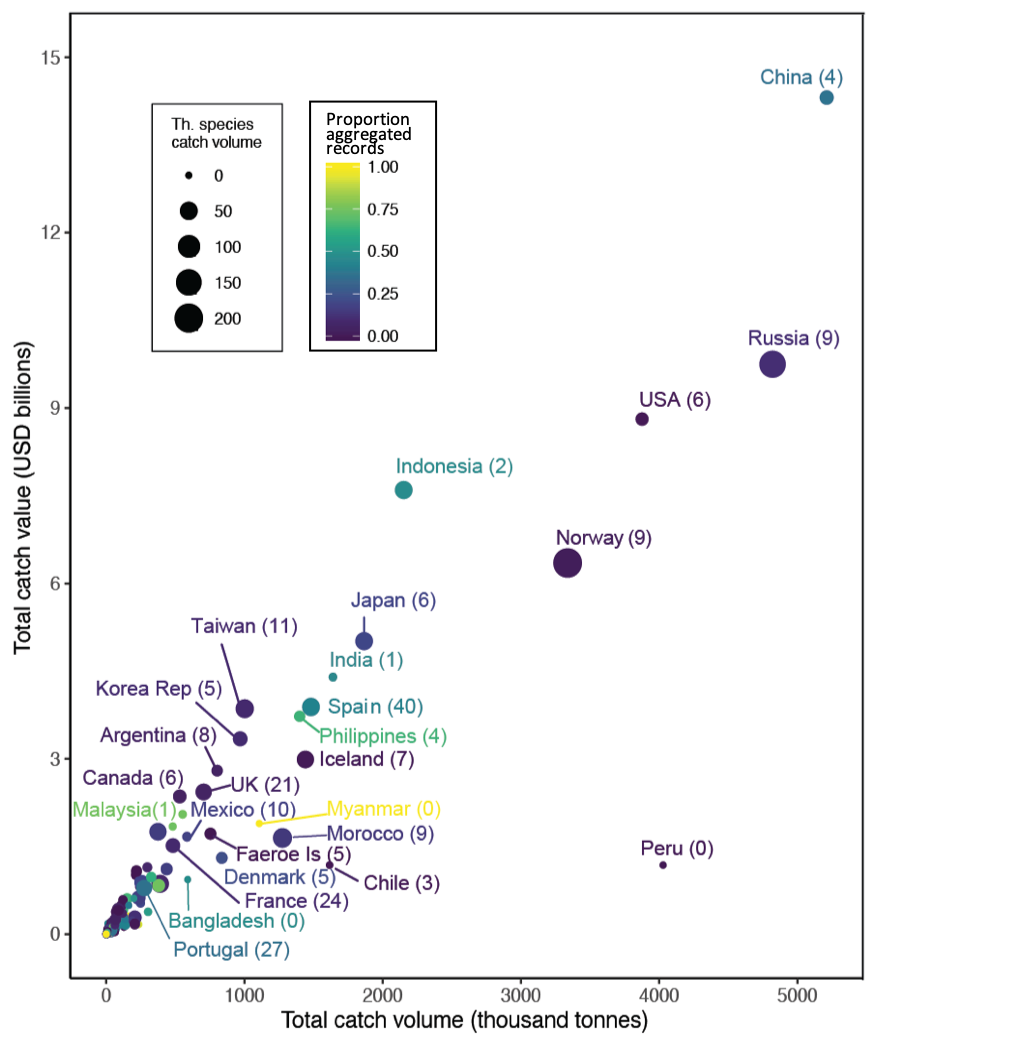 SI Figure 1: Catch volume and estimated value for 181 fishing countries in the global catch database described in Watson & Tidd (2018). Bubble size corresponds to volume of threatened species catch. Number of threatened species each country catches is in parentheses. Colour shows the ratio of volume of aggregated records to volume of species-level records (i.e., yellow indicates catch volumes mostly recorded in aggregated and purple indicates catch volumes mostly recorded to the species-level). Volumes and values are 5-year weighted moving averages for 2010  SI Table 1: Red List assessment and fishing information for the threatened species appearing in global catch data. Chond = chondrichthyan, Invert = invertebrate. Cat = Category, CR = Critically Endangered, EN = Endangered, VU = Vulnerable). Threats were coded as 1 = Targeted industrial fishing, 2 = Incidental industrial fishing, 3 = Targeted non-industrial fishing, 4 = Incidental non-industrial fishing, 5 = Unspecified fishing, 6 = Other. Price is mean ex-vessel price over the time period (2006 - 2014). Species in bold are listed in the RAM Stock Legacy Database. Species highlighted in grey were last assessed before 2010. Gadus morhua was excluded from the final analysis of threatened speciesSI Table 1: Red List assessment and fishing information for the threatened species appearing in global catch data. Chond = chondrichthyan, Invert = invertebrate. Cat = Category, CR = Critically Endangered, EN = Endangered, VU = Vulnerable). Threats were coded as 1 = Targeted industrial fishing, 2 = Incidental industrial fishing, 3 = Targeted non-industrial fishing, 4 = Incidental non-industrial fishing, 5 = Unspecified fishing, 6 = Other. Price is mean ex-vessel price over the time period (2006 - 2014). Species in bold are listed in the RAM Stock Legacy Database. Species highlighted in grey were last assessed before 2010. Gadus morhua was excluded from the final analysis of threatened speciesSI Table 1: Red List assessment and fishing information for the threatened species appearing in global catch data. Chond = chondrichthyan, Invert = invertebrate. Cat = Category, CR = Critically Endangered, EN = Endangered, VU = Vulnerable). Threats were coded as 1 = Targeted industrial fishing, 2 = Incidental industrial fishing, 3 = Targeted non-industrial fishing, 4 = Incidental non-industrial fishing, 5 = Unspecified fishing, 6 = Other. Price is mean ex-vessel price over the time period (2006 - 2014). Species in bold are listed in the RAM Stock Legacy Database. Species highlighted in grey were last assessed before 2010. Gadus morhua was excluded from the final analysis of threatened speciesSI Table 1: Red List assessment and fishing information for the threatened species appearing in global catch data. Chond = chondrichthyan, Invert = invertebrate. Cat = Category, CR = Critically Endangered, EN = Endangered, VU = Vulnerable). Threats were coded as 1 = Targeted industrial fishing, 2 = Incidental industrial fishing, 3 = Targeted non-industrial fishing, 4 = Incidental non-industrial fishing, 5 = Unspecified fishing, 6 = Other. Price is mean ex-vessel price over the time period (2006 - 2014). Species in bold are listed in the RAM Stock Legacy Database. Species highlighted in grey were last assessed before 2010. Gadus morhua was excluded from the final analysis of threatened speciesSI Table 1: Red List assessment and fishing information for the threatened species appearing in global catch data. Chond = chondrichthyan, Invert = invertebrate. Cat = Category, CR = Critically Endangered, EN = Endangered, VU = Vulnerable). Threats were coded as 1 = Targeted industrial fishing, 2 = Incidental industrial fishing, 3 = Targeted non-industrial fishing, 4 = Incidental non-industrial fishing, 5 = Unspecified fishing, 6 = Other. Price is mean ex-vessel price over the time period (2006 - 2014). Species in bold are listed in the RAM Stock Legacy Database. Species highlighted in grey were last assessed before 2010. Gadus morhua was excluded from the final analysis of threatened speciesSI Table 1: Red List assessment and fishing information for the threatened species appearing in global catch data. Chond = chondrichthyan, Invert = invertebrate. Cat = Category, CR = Critically Endangered, EN = Endangered, VU = Vulnerable). Threats were coded as 1 = Targeted industrial fishing, 2 = Incidental industrial fishing, 3 = Targeted non-industrial fishing, 4 = Incidental non-industrial fishing, 5 = Unspecified fishing, 6 = Other. Price is mean ex-vessel price over the time period (2006 - 2014). Species in bold are listed in the RAM Stock Legacy Database. Species highlighted in grey were last assessed before 2010. Gadus morhua was excluded from the final analysis of threatened speciesSI Table 1: Red List assessment and fishing information for the threatened species appearing in global catch data. Chond = chondrichthyan, Invert = invertebrate. Cat = Category, CR = Critically Endangered, EN = Endangered, VU = Vulnerable). Threats were coded as 1 = Targeted industrial fishing, 2 = Incidental industrial fishing, 3 = Targeted non-industrial fishing, 4 = Incidental non-industrial fishing, 5 = Unspecified fishing, 6 = Other. Price is mean ex-vessel price over the time period (2006 - 2014). Species in bold are listed in the RAM Stock Legacy Database. Species highlighted in grey were last assessed before 2010. Gadus morhua was excluded from the final analysis of threatened speciesSI Table 1: Red List assessment and fishing information for the threatened species appearing in global catch data. Chond = chondrichthyan, Invert = invertebrate. Cat = Category, CR = Critically Endangered, EN = Endangered, VU = Vulnerable). Threats were coded as 1 = Targeted industrial fishing, 2 = Incidental industrial fishing, 3 = Targeted non-industrial fishing, 4 = Incidental non-industrial fishing, 5 = Unspecified fishing, 6 = Other. Price is mean ex-vessel price over the time period (2006 - 2014). Species in bold are listed in the RAM Stock Legacy Database. Species highlighted in grey were last assessed before 2010. Gadus morhua was excluded from the final analysis of threatened speciesSI Table 1: Red List assessment and fishing information for the threatened species appearing in global catch data. Chond = chondrichthyan, Invert = invertebrate. Cat = Category, CR = Critically Endangered, EN = Endangered, VU = Vulnerable). Threats were coded as 1 = Targeted industrial fishing, 2 = Incidental industrial fishing, 3 = Targeted non-industrial fishing, 4 = Incidental non-industrial fishing, 5 = Unspecified fishing, 6 = Other. Price is mean ex-vessel price over the time period (2006 - 2014). Species in bold are listed in the RAM Stock Legacy Database. Species highlighted in grey were last assessed before 2010. Gadus morhua was excluded from the final analysis of threatened speciesSI Table 1: Red List assessment and fishing information for the threatened species appearing in global catch data. Chond = chondrichthyan, Invert = invertebrate. Cat = Category, CR = Critically Endangered, EN = Endangered, VU = Vulnerable). Threats were coded as 1 = Targeted industrial fishing, 2 = Incidental industrial fishing, 3 = Targeted non-industrial fishing, 4 = Incidental non-industrial fishing, 5 = Unspecified fishing, 6 = Other. Price is mean ex-vessel price over the time period (2006 - 2014). Species in bold are listed in the RAM Stock Legacy Database. Species highlighted in grey were last assessed before 2010. Gadus morhua was excluded from the final analysis of threatened speciesSI Table 1: Red List assessment and fishing information for the threatened species appearing in global catch data. Chond = chondrichthyan, Invert = invertebrate. Cat = Category, CR = Critically Endangered, EN = Endangered, VU = Vulnerable). Threats were coded as 1 = Targeted industrial fishing, 2 = Incidental industrial fishing, 3 = Targeted non-industrial fishing, 4 = Incidental non-industrial fishing, 5 = Unspecified fishing, 6 = Other. Price is mean ex-vessel price over the time period (2006 - 2014). Species in bold are listed in the RAM Stock Legacy Database. Species highlighted in grey were last assessed before 2010. Gadus morhua was excluded from the final analysis of threatened speciesSpeciesTaxon groupRed List AssessmentsRed List AssessmentsRed List AssessmentsRed List AssessmentsAppendicesAppendicesPrice (USD/kg)Countries (num.)Countries (num.)SpeciesTaxon groupCat.YearPop. trendThreatsCITESCMSPrice (USD/kg)FishingImportingAcipenser gueldenstaedtiiTeleostCR2009Decreasing1,2,3,4,6IIII1.11--Acipenser stellatusTeleostCR2009Decreasing1,3,6IIII1.11--Acipenser sturioTeleostCR2009Decreasing2,4,6II/II1.41--Alopias superciliosusChond.VU2007Decreasing1,2,3,4,6IIII0.419--Alopias vulpinusChond.VU2007Decreasing1,2,3,4,6IIII0.820--Alosa aestivalisTeleostVU2011Decreasing6----1.21--Alosa immaculataTeleostVU2008Decreasing1,3,6----0.94--Anguilla anguillaTeleostCR2013Decreasing1,3,5,6IIII9.518--Anguilla rostrataTeleostEN2013Decreasing1,6----7.72--Apostichopus japonicusInvert.EN2010Decreasing1,3----2.1388Atlantoraja cyclophoraChond.VU2006Decreasing2,3----2.31--Balistes capriscusTeleostVU2011Decreasing1,3----1.78--Bolbometopon muricatumTeleostVU2007Decreasing3,6----4.21--Carcharhinus albimarginatusChond.VU2015Decreasing1,2,3,4----0.51--Carcharhinus dussumieriChond.EN2018Decreasing2,3,4----1.52--Carcharhinus falciformisChond.VU2017Decreasing2,4IIII0.831--Carcharhinus longimanusChond.VU2006Decreasing1,2,3,4II--0.831--Carcharhinus obscurusChond.VU2007Decreasing1,2,3,4,6--II1.510--Carcharhinus plumbeusChond.VU2007Decreasing1,2,3,4,6----0.97--Carcharias taurusChond.VU2005Unknown1,2,4,6----4.96--SI Table 1 cont.SI Table 1 cont.SI Table 1 cont.SI Table 1 cont.SI Table 1 cont.SI Table 1 cont.SI Table 1 cont.SI Table 1 cont.SI Table 1 cont.SI Table 1 cont.SI Table 1 cont.Carcharodon carchariasChond.VU2005Unknown2,3,4,5,6III/II2.111--Centrophorus lusitanicusChond.VU2008Unknown2,3,4----3.32--Centrophorus squamosusChond.VU2003Decreasing2,4----1.511--Cetorhinus maximusChond.VU2005Decreasing2,4,5,6III/II2.110--Coryphaenoides rupestrisTeleostCR2012Unknown1----1.414--Cymatoceps nasutusTeleostVU2009Decreasing1,3----4.31--Dalatias lichaChond.VU2017Decreasing1,2,3,4----111--Dentex dentexTeleostVU2009Unknown1,3,6----17.112--Dipturus batisChond.CR2006Decreasing2,4----1.76--Epinephelus itajaraTeleostVU2016Decreasing1,3,4,6----11.93--Epinephelus marginatusTeleostVU2016Decreasing1,3----11.413--Epinephelus morioTeleostVU2016Decreasing1,3,6----4.43--Epinephelus striatusTeleostCR2016Decreasing1,3,6----8.4211*Gadus morhuaTeleost*VU1996Unknown------2.924179Galeorhinus galeusChond.VU2006Decreasing1,2,3,4----1.620--Gymnura altavelaChond.VU2007Decreasing2,3,4----2.32--Hippoglossus hippoglossusTeleostEN1996Unknown------920153Hyporthodus flavolimbatusTeleostVU2016Decreasing1,2,3----5.83--Hyporthodus niveatusTeleostVU2016Decreasing1,3----6.12--Isurus oxyrinchusChond.EN2018Decreasing1,2,3,4,5,6IIII2.945--Isurus paucusChond.EN2018Decreasing1,2,3,4IIII1.110--Kajikia albidaTeleostVU2010Decreasing1,2,3,4----2.92219Lamna nasusChond.VU2006Decreasing1,2,3,4IIII3.433--Lethrinus mahsenaTeleostEN2018Decreasing1----4.43--Leucoraja circularisChond.EN2014Decreasing2,4----2.45--Leucoraja fullonicaChond.VU2014Decreasing2,4----2.15--SI Table 1 cont.SI Table 1 cont.SI Table 1 cont.SI Table 1 cont.SI Table 1 cont.SI Table 1 cont.SI Table 1 cont.SI Table 1 cont.SI Table 1 cont.SI Table 1 cont.SI Table 1 cont.Limulus polyphemusInvert.VU2016Decreasing1,3,6----1.31--Lopholatilus chamaeleonticepsTeleostEN2013Decreasing1,6----4.91--Lutjanus campechanusTeleostVU2015Decreasing1,3----4.82--Makaira nigricansTeleostVU2010Decreasing1,2,3,4----1.93051Megalops atlanticusTeleostVU2018Decreasing2,3,4,6----0.84--Melanogrammus aeglefinusTeleostVU1996Unknown------1.718181Merluccius senegalensisTeleostEN2012Decreasing1,3,6----2.2670Mobula mobularChond.EN2014Decreasing1,2,3,4III/II0.71--Mola molaTeleostVU2011Decreasing1,2----1.912--Mustelus mustelusChond.VU2004Decreasing2,4----2.316--Mustelus schmittiChond.EN2006Decreasing1,2,4----2.62--Mycteroperca interstitialisTeleostVU2016Decreasing1,3----31--Mycteroperca microlepisTeleostVU2016Decreasing1,3----8.22--Nebrius ferrugineusChond.VU2003Decreasing2,4----0.61--Nemipterus virgatusTeleostVU2009Decreasing1----2.13--Oxynotus centrinaChond.VU2007Unknown2----1.52--Palinurus elephasInvert.VU2013Decreasing1----15.59--Pentanemus quinquariusTeleostVU2014Decreasing2,3,4----10.57--Plectropomus areolatusTeleostVU2016Decreasing1,3,6----3.91--Plectropomus pessuliferusTeleostVU2016Decreasing1,3----7.51--Pomatomus saltatrixTeleostVU2014Decreasing1,2,3,4----3.623--Pseudotolithus senegalensisTeleostEN2009Decreasing1,3,6----1.49--Pseudotolithus senegallusTeleostVU2014Decreasing1,3,6----1.12--Pseudupeneus prayensisTeleostVU2013Decreasing1,2,3----1.913--Raja undulataChond.EN2003Decreasing2,4----2.74--Rhincodon typusChond.EN2016Decreasing1,2,3,4,6III/II0.61--SI Table 1 cont.SI Table 1 cont.SI Table 1 cont.SI Table 1 cont.SI Table 1 cont.SI Table 1 cont.SI Table 1 cont.SI Table 1 cont.SI Table 1 cont.SI Table 1 cont.SI Table 1 cont.Rhomboplites aurorubensTeleostVU2015Decreasing1,3,6----3.94--Rhynchobatus djiddensisChond.CR2018Decreasing1,2,3,4,6II--0.82--Rostroraja albaChond.EN2006Decreasing2----2.52--Sardinella maderensisTeleostVU2014Unknown1,3,6----0.613--Sciades parkeriTeleostVU2011Decreasing1,3----1.31--Sebastolobus alascanusTeleostEN2000Unknown------2.42--Sphyrna lewiniChond.EN2007Unknown1,2,3,4,5,6IIII0.718--Sphyrna mokarranChond.EN2007Decreasing1,2,3,4,6IIII0.55--Sphyrna zygaenaChond.VU2005Decreasing1,2,3,4,6II--0.720--Squalus acanthiasChond.VU2016Decreasing1,2,3,4--II1.636173Squatina argentinaChond.CR2017Decreasing2,4----1.31--Squatina squatinaChond.CR2017Decreasing1,2,3,4,6--I/II1.47--Tautoga onitisTeleostVU2008Decreasing3,6----5.81--Thunnus maccoyiiTeleostCR2009Decreasing1----5.811--Thunnus obesusTeleostVU2011Decreasing1,2----376193Thunnus orientalisTeleostVU2014Decreasing1----7.3235Thunnus thynnusTeleostEN2014Decreasing1----832127Trachurus mediterraneusTeleostVU2017Decreasing1,3----2.413--Trachurus trachurusTeleostVU2013Decreasing1,3----129133Zearaja chilensisChond.VU2007Decreasing1,2,3,4----28--SI Table 2: IUCN threat codes listed for the 92 threatened species found in the catch data, categorized into 6 groups ("Code"). Num species = number of species with that threat listed. Threat codes numbered >100 and described as "OLD" are for species last assessed before the updated IUCN threat codes  SI Table 2: IUCN threat codes listed for the 92 threatened species found in the catch data, categorized into 6 groups ("Code"). Num species = number of species with that threat listed. Threat codes numbered >100 and described as "OLD" are for species last assessed before the updated IUCN threat codes  SI Table 2: IUCN threat codes listed for the 92 threatened species found in the catch data, categorized into 6 groups ("Code"). Num species = number of species with that threat listed. Threat codes numbered >100 and described as "OLD" are for species last assessed before the updated IUCN threat codes  SI Table 2: IUCN threat codes listed for the 92 threatened species found in the catch data, categorized into 6 groups ("Code"). Num species = number of species with that threat listed. Threat codes numbered >100 and described as "OLD" are for species last assessed before the updated IUCN threat codes  SI Table 2: IUCN threat codes listed for the 92 threatened species found in the catch data, categorized into 6 groups ("Code"). Num species = number of species with that threat listed. Threat codes numbered >100 and described as "OLD" are for species last assessed before the updated IUCN threat codes  SI Table 2: IUCN threat codes listed for the 92 threatened species found in the catch data, categorized into 6 groups ("Code"). Num species = number of species with that threat listed. Threat codes numbered >100 and described as "OLD" are for species last assessed before the updated IUCN threat codes  SI Table 2: IUCN threat codes listed for the 92 threatened species found in the catch data, categorized into 6 groups ("Code"). Num species = number of species with that threat listed. Threat codes numbered >100 and described as "OLD" are for species last assessed before the updated IUCN threat codes  SI Table 2: IUCN threat codes listed for the 92 threatened species found in the catch data, categorized into 6 groups ("Code"). Num species = number of species with that threat listed. Threat codes numbered >100 and described as "OLD" are for species last assessed before the updated IUCN threat codes  SI Table 2: IUCN threat codes listed for the 92 threatened species found in the catch data, categorized into 6 groups ("Code"). Num species = number of species with that threat listed. Threat codes numbered >100 and described as "OLD" are for species last assessed before the updated IUCN threat codes  CodeDescriptionNum. speciesIUCN threat code and descriptionIUCN threat code and description1Targeted industrial fishing655.4.2 Intentional use: (large scale) [harvest]5.4.2 Intentional use: (large scale) [harvest]5.4.2 Intentional use: (large scale) [harvest]1Targeted industrial fishing65101.4 OLD 3.1.3 Harvesting (hunting/gathering)->Food->Regional/international trade101.4 OLD 3.1.3 Harvesting (hunting/gathering)->Food->Regional/international trade101.4 OLD 3.1.3 Harvesting (hunting/gathering)->Food->Regional/international trade101.4 OLD 3.1.3 Harvesting (hunting/gathering)->Food->Regional/international trade101.4 OLD 3.1.3 Harvesting (hunting/gathering)->Food->Regional/international trade101.4 OLD 3.1.3 Harvesting (hunting/gathering)->Food->Regional/international trade1Targeted industrial fishing65101.16 OLD 3.4.3 Harvesting (hunting/gathering)->Materials->Regional/international trade101.16 OLD 3.4.3 Harvesting (hunting/gathering)->Materials->Regional/international trade101.16 OLD 3.4.3 Harvesting (hunting/gathering)->Materials->Regional/international trade101.16 OLD 3.4.3 Harvesting (hunting/gathering)->Materials->Regional/international trade101.16 OLD 3.4.3 Harvesting (hunting/gathering)->Materials->Regional/international trade101.16 OLD 3.4.3 Harvesting (hunting/gathering)->Materials->Regional/international trade1Targeted industrial fishing655.3.2 Intentional use: (large scale) [harvest]5.3.2 Intentional use: (large scale) [harvest]5.3.2 Intentional use: (large scale) [harvest]2Incidental industrial fishing505.4.4 Unintentional effects: (large scale) [harvest]5.4.4 Unintentional effects: (large scale) [harvest]5.4.4 Unintentional effects: (large scale) [harvest]3Targeted non-industrial fishing615.4.1 Intentional use: (subsistence/small scale) [harvest]5.4.1 Intentional use: (subsistence/small scale) [harvest]5.4.1 Intentional use: (subsistence/small scale) [harvest]5.4.1 Intentional use: (subsistence/small scale) [harvest]3Targeted non-industrial fishing61101.2 OLD 3.1.1 Harvesting (hunting/gathering)->Food->Subsistence use/local trade101.2 OLD 3.1.1 Harvesting (hunting/gathering)->Food->Subsistence use/local trade101.2 OLD 3.1.1 Harvesting (hunting/gathering)->Food->Subsistence use/local trade101.2 OLD 3.1.1 Harvesting (hunting/gathering)->Food->Subsistence use/local trade101.2 OLD 3.1.1 Harvesting (hunting/gathering)->Food->Subsistence use/local trade101.2 OLD 3.1.1 Harvesting (hunting/gathering)->Food->Subsistence use/local trade3Targeted non-industrial fishing61101.3 OLD 3.1.2 Harvesting (hunting/gathering)->Food->Sub-national/national trade101.3 OLD 3.1.2 Harvesting (hunting/gathering)->Food->Sub-national/national trade101.3 OLD 3.1.2 Harvesting (hunting/gathering)->Food->Sub-national/national trade101.3 OLD 3.1.2 Harvesting (hunting/gathering)->Food->Sub-national/national trade101.3 OLD 3.1.2 Harvesting (hunting/gathering)->Food->Sub-national/national trade101.3 OLD 3.1.2 Harvesting (hunting/gathering)->Food->Sub-national/national trade4Incidental non-industrial fishing445.4.3 Unintentional effects: (subsistence/small scale) [harvest]5.4.3 Unintentional effects: (subsistence/small scale) [harvest]5.4.3 Unintentional effects: (subsistence/small scale) [harvest]5.4.3 Unintentional effects: (subsistence/small scale) [harvest]5Unspecified fishing5101.17 OLD 3.5 Harvesting (hunting/gathering)->Cultural/scientific/leisure activities101.17 OLD 3.5 Harvesting (hunting/gathering)->Cultural/scientific/leisure activities101.17 OLD 3.5 Harvesting (hunting/gathering)->Cultural/scientific/leisure activities101.17 OLD 3.5 Harvesting (hunting/gathering)->Cultural/scientific/leisure activities101.17 OLD 3.5 Harvesting (hunting/gathering)->Cultural/scientific/leisure activities5Unspecified fishing5101.1 OLD 3.1 Harvesting (hunting/gathering)->Food101.1 OLD 3.1 Harvesting (hunting/gathering)->Food101.1 OLD 3.1 Harvesting (hunting/gathering)->Food5Unspecified fishing55.1.1 Intentional use (species is the target)5.1.1 Intentional use (species is the target)5.1.1 Intentional use (species is the target)6Other365.4.5 Persecution/control6Other369.3.4 Type Unknown/Unrecorded9.3.4 Type Unknown/Unrecorded6Other366.1 Recreational activities6Other369.1.1 Sewage6Other369.1.3 Type Unknown/Unrecorded9.1.3 Type Unknown/Unrecorded6Other368.1.2 Named species6Other36101.35 OLD 9.5 Intrinsic factors->Low densities101.35 OLD 9.5 Intrinsic factors->Low densities101.35 OLD 9.5 Intrinsic factors->Low densities6Other36101.32 OLD 9.2 Intrinsic factors->Poor recruitment/reproduction/regeneration101.32 OLD 9.2 Intrinsic factors->Poor recruitment/reproduction/regeneration101.32 OLD 9.2 Intrinsic factors->Poor recruitment/reproduction/regeneration101.32 OLD 9.2 Intrinsic factors->Poor recruitment/reproduction/regeneration101.32 OLD 9.2 Intrinsic factors->Poor recruitment/reproduction/regeneration6Other363.1 Oil & gas drilling6Other364.3 Shipping lanes6Other367.2.10 Large dams6Other368.2 Problematic native species/diseases8.2 Problematic native species/diseases6Other367.2.9 Small dams6Other369.2.3 Type Unknown/Unrecorded9.2.3 Type Unknown/Unrecorded6Other36100.18 OLD 4.1.1 Accidental mortality->Bycatch->Fisheries related100.18 OLD 4.1.1 Accidental mortality->Bycatch->Fisheries related100.18 OLD 4.1.1 Accidental mortality->Bycatch->Fisheries related100.18 OLD 4.1.1 Accidental mortality->Bycatch->Fisheries related6Other36101.37 OLD 9.7 Intrinsic factors->Slow growth rates101.37 OLD 9.7 Intrinsic factors->Slow growth rates101.37 OLD 9.7 Intrinsic factors->Slow growth rates6Other36101.13 OLD 3.4 Harvesting (hunting/gathering)->Materials101.13 OLD 3.4 Harvesting (hunting/gathering)->Materials101.13 OLD 3.4 Harvesting (hunting/gathering)->Materials101.13 OLD 3.4 Harvesting (hunting/gathering)->Materials6Other361.1 Housing & urban areas6Other367.2.11 Dams (size unknown)7.2.11 Dams (size unknown)6Other368.1.1 Unspecified species6Other3612.1 Other threatSI Table 2 cont.SI Table 2 cont.SI Table 2 cont.SI Table 2 cont.SI Table 2 cont.SI Table 2 cont.SI Table 2 cont.SI Table 2 cont.SI Table 2 cont.6Other363.2 Mining & quarrying6Other369.2.1 Oil spills6Other3611.1 Habitat shifting & alteration11.1 Habitat shifting & alteration6Other3611.3 Temperature extremes11.3 Temperature extremes6Other369.1.2 Run-off6Other366.3 Work & other activities6Other365.4.6 Motivation Unknown/Unrecorded5.4.6 Motivation Unknown/Unrecorded6Other36101.40 OLD 9.10 Intrinsic factors->Other101.40 OLD 9.10 Intrinsic factors->Other6Other36101.39 OLD 9.9 Intrinsic factors->Restricted range101.39 OLD 9.9 Intrinsic factors->Restricted range101.39 OLD 9.9 Intrinsic factors->Restricted range6Other369.4 Garbage & solid waste6Other369.6.3 Noise pollution6Other367.3 Other ecosystem modifications7.3 Other ecosystem modifications6Other361.3 Tourism & recreation areas1.3 Tourism & recreation areas6Other361.2 Commercial & industrial areas1.2 Commercial & industrial areas6Other362.4.3 Scale Unknown/Unrecorded2.4.3 Scale Unknown/Unrecorded6Other3611.5 Other impacts6Other369.3.3 Herbicides and pesticides9.3.3 Herbicides and pesticides6Other369.2.2 Seepage from mining9.2.2 Seepage from mining6Other3611.4 Storms & flooding6Other362.2.2 Agro-industry plantations2.2.2 Agro-industry plantations6Other362.3.3 Agro-industry grazing, ranching or farming2.3.3 Agro-industry grazing, ranching or farming2.3.3 Agro-industry grazing, ranching or farming6Other362.1.3 Agro-industry farming6Other369.6.2 Thermal pollution6Other363.3 Renewable energy6Other369.5.1 Acid rain6Other36100.29 OLD 4.2.3 Accidental mortality->Collision->Other100.29 OLD 4.2.3 Accidental mortality->Collision->Other100.29 OLD 4.2.3 Accidental mortality->Collision->Other100.29 OLD 4.2.3 Accidental mortality->Collision->Other6Other36100.55 OLD 12 Unknown6Other364.1 Roads & railroads6Other367.2.1 Abstraction of surface water (domestic use)7.2.1 Abstraction of surface water (domestic use)7.2.1 Abstraction of surface water (domestic use)6Other367.2.5 Abstraction of ground water (domestic use)7.2.5 Abstraction of ground water (domestic use)7.2.5 Abstraction of ground water (domestic use)6Other367.2.6 Abstraction of ground water (commercial use)7.2.6 Abstraction of ground water (commercial use)7.2.6 Abstraction of ground water (commercial use)6Other367.2.7 Abstraction of ground water (agricultural use)7.2.7 Abstraction of ground water (agricultural use)7.2.7 Abstraction of ground water (agricultural use)6Other3611.2 Droughts6Other367.2.2 Abstraction of surface water (commercial use)7.2.2 Abstraction of surface water (commercial use)7.2.2 Abstraction of surface water (commercial use)6Other367.2.3 Abstraction of surface water (agricultural use)7.2.3 Abstraction of surface water (agricultural use)7.2.3 Abstraction of surface water (agricultural use)6Other369.3.2 Soil erosion, sedimentation9.3.2 Soil erosion, sedimentation6Other369.3.1 Nutrient loadsSI Table 3: Catch by volume and value for the 50 countries catching the largest volumes of threatened species between 2006 - 2014 (weighted moving average for 2014)SI Table 3: Catch by volume and value for the 50 countries catching the largest volumes of threatened species between 2006 - 2014 (weighted moving average for 2014)SI Table 3: Catch by volume and value for the 50 countries catching the largest volumes of threatened species between 2006 - 2014 (weighted moving average for 2014)SI Table 3: Catch by volume and value for the 50 countries catching the largest volumes of threatened species between 2006 - 2014 (weighted moving average for 2014)SI Table 3: Catch by volume and value for the 50 countries catching the largest volumes of threatened species between 2006 - 2014 (weighted moving average for 2014)SI Table 3: Catch by volume and value for the 50 countries catching the largest volumes of threatened species between 2006 - 2014 (weighted moving average for 2014)SI Table 3: Catch by volume and value for the 50 countries catching the largest volumes of threatened species between 2006 - 2014 (weighted moving average for 2014)SI Table 3: Catch by volume and value for the 50 countries catching the largest volumes of threatened species between 2006 - 2014 (weighted moving average for 2014)Fishing countryTh. species volumeTh. species volumeTh. species valueTh. species valueCommoditiesCommoditiesAggregated records (%)Fishing countryRank% of totalRank% of totalTh. AllAggregated records (%)Norway15.918.68376.1Russia22.933.91222511.2Netherlands318.4117.9111576.6Morocco45.2183.6128615.5Ireland525.9523.51216212.3Iceland64.546.086820.9Belize714.0834.957067.0Mauritania826.23113.157550.6UK95.994.8272759.1Unknown 104.8104.8291155.3Spain114.375.44341033.3Turkey125.5169.08853.7Japan130.822.12126742.7Philippines141.7153.1310053.6Portugal1513.01217.23930838.1France164.7144.03233318.8USA170.461.9332717.4Canada181.6131.8119911.9Tunisia1917.6347.956144.2Senegal206.4273.51611341.0Taiwan212.7194.11512311.2Ukraine226.22415.01922752.6India230.5390.3139569.9Denmark241.3211.889733.1China250.1230.11319551.1Latvia265.93012.056342.3South Korea270.7201.12433925.1Mexico280.7223.68532.9Ghana2910.03213.378311.7Faeroe Islands301.5252.065944.0Lithuania315.4357.558634.6Indonesia320.2290.226857.8Papua New Guinea333.0384.53170.2Nigeria344.4411.812773.4SI Table 5: ANOVA results for the best model of countries' threatened species catch volumes. All catch volumes are 2014 weighted moving averages (8-year window). GDP is 2014 per capita GDP (USD)SI Table 5: ANOVA results for the best model of countries' threatened species catch volumes. All catch volumes are 2014 weighted moving averages (8-year window). GDP is 2014 per capita GDP (USD)SI Table 5: ANOVA results for the best model of countries' threatened species catch volumes. All catch volumes are 2014 weighted moving averages (8-year window). GDP is 2014 per capita GDP (USD)SI Table 5: ANOVA results for the best model of countries' threatened species catch volumes. All catch volumes are 2014 weighted moving averages (8-year window). GDP is 2014 per capita GDP (USD)SI Table 5: ANOVA results for the best model of countries' threatened species catch volumes. All catch volumes are 2014 weighted moving averages (8-year window). GDP is 2014 per capita GDP (USD)SI Table 5: ANOVA results for the best model of countries' threatened species catch volumes. All catch volumes are 2014 weighted moving averages (8-year window). GDP is 2014 per capita GDP (USD)Predictor variableEstimateStd. ErrortPr(>t)Significance(Intercept)9041.72E+030.5260.5998Total catch volume0.01000.00214.6564.40E-07***Aggregated records volume-0.01510.0047-3.2320.00153**GDP 0.23550.07373.1970.00172**Residual standard error: 15330 on 139 degrees of freedomResidual standard error: 15330 on 139 degrees of freedomResidual standard error: 15330 on 139 degrees of freedomAdjusted R-squared:  0.2117F-statistic: 13.71, p-value: 6.919e-08F-statistic: 13.71, p-value: 6.919e-08SI Table 6: ANOVA results for the best model of countries' threatened species import volumes. All import volumes are 2015 weighted moving averages (9-year window)SI Table 6: ANOVA results for the best model of countries' threatened species import volumes. All import volumes are 2015 weighted moving averages (9-year window)SI Table 6: ANOVA results for the best model of countries' threatened species import volumes. All import volumes are 2015 weighted moving averages (9-year window)SI Table 6: ANOVA results for the best model of countries' threatened species import volumes. All import volumes are 2015 weighted moving averages (9-year window)SI Table 6: ANOVA results for the best model of countries' threatened species import volumes. All import volumes are 2015 weighted moving averages (9-year window)SI Table 6: ANOVA results for the best model of countries' threatened species import volumes. All import volumes are 2015 weighted moving averages (9-year window)Predictor variableEstimateStd. ErrortPr(>t)Significance(Intercept)42.84092.40E+020.1780.859Total imports volume0.05220.003514.921<2e-16***Aggregated records volume-0.07080.0069-10.241<2e-16***Residual standard error: 3175 on 206 degrees of freedomResidual standard error: 3175 on 206 degrees of freedomResidual standard error: 3175 on 206 degrees of freedomAdjusted R-squared:  0.6644 F-statistic: 206.9,  p-value: < 2.2e-16F-statistic: 206.9,  p-value: < 2.2e-16SI Table 7: Names and Red List categories of 61 threatened species found in the global catch database described in Watson & Tidd (2018). CR = Critically Endangered, EN = Endangered, VU = VulnerableSI Table 7: Names and Red List categories of 61 threatened species found in the global catch database described in Watson & Tidd (2018). CR = Critically Endangered, EN = Endangered, VU = VulnerableSI Table 7: Names and Red List categories of 61 threatened species found in the global catch database described in Watson & Tidd (2018). CR = Critically Endangered, EN = Endangered, VU = VulnerableSI Table 7: Names and Red List categories of 61 threatened species found in the global catch database described in Watson & Tidd (2018). CR = Critically Endangered, EN = Endangered, VU = VulnerableSI Table 7: Names and Red List categories of 61 threatened species found in the global catch database described in Watson & Tidd (2018). CR = Critically Endangered, EN = Endangered, VU = VulnerableSI Table 7: Names and Red List categories of 61 threatened species found in the global catch database described in Watson & Tidd (2018). CR = Critically Endangered, EN = Endangered, VU = VulnerableSpeciesCommon nameCommon nameTaxon groupTaxon groupRed List CategoryAlopias superciliosusBigeye thresherBigeye thresherChondrichthyanChondrichthyanVUAlopias vulpinusThintail thresherThintail thresherChondrichthyanChondrichthyanVUAlosa immaculataPontic shadPontic shadTeleostTeleostVUApostichopus japonicusJapanese sea cucumberJapanese sea cucumberInvertebrateInvertebrateENArgyrosomus hololepidotusSouthern meagreSouthern meagreTeleostTeleostENBalistes capriscusGrey triggerfishGrey triggerfishTeleostTeleostVUCarcharhinus falciformisSilky sharkSilky sharkChondrichthyanChondrichthyanVUCarcharhinus longimanusOceanic whitetip sharkOceanic whitetip sharkChondrichthyanChondrichthyanVUCarcharhinus plumbeusSandbar sharkSandbar sharkChondrichthyanChondrichthyanVUCarcharias taurusSand tiger sharkSand tiger sharkChondrichthyanChondrichthyanVUCarcharodon carchariasGreat white sharkGreat white sharkChondrichthyanChondrichthyanVUCentrophorus lusitanicusLowfin gulper sharkLowfin gulper sharkChondrichthyanChondrichthyanVUCentrophorus squamosusLeafscale gulper sharkLeafscale gulper sharkChondrichthyanChondrichthyanVUCetorhinus maximusBasking sharkBasking sharkChondrichthyanChondrichthyanVUDalatias lichaKitefin sharkKitefin sharkChondrichthyanChondrichthyanVUDentex dentexCommon dentexCommon dentexTeleostTeleostVUDipturus batisBlue skateBlue skateChondrichthyanChondrichthyanCREpinephelus marginatusDusky grouperDusky grouperTeleostTeleostVUEpinephelus striatusNassau grouperNassau grouperTeleostTeleostCRGadus morhuaAtlantic codAtlantic codTeleostTeleostVUGaleorhinus galeusTope sharkTope sharkChondrichthyanChondrichthyanVUGymnura altavelaSpiny butterfly raySpiny butterfly rayChondrichthyanChondrichthyanVUHippoglossus hippoglossusAtlantic halibutAtlantic halibutTeleostTeleostENIsurus oxyrinchusShortfin makoShortfin makoChondrichthyanChondrichthyanENIsurus paucusLongfin makoLongfin makoChondrichthyanChondrichthyanENKajikia albida/Tetrapturus albidusAtlantic white marlinAtlantic white marlinTeleostTeleostVULamna nasusPorbeaglePorbeagleChondrichthyanChondrichthyanVULethrinus mahsenaSky emperorSky emperorTeleostTeleostENLeucoraja circularisSandy raySandy rayChondrichthyanChondrichthyanENLeucoraja fullonicaShagreen rayShagreen rayChondrichthyanChondrichthyanVULutjanus campechanusNorthern red snapperNorthern red snapperTeleostTeleostVUMakaira nigricansAtlantic blue marlinAtlantic blue marlinTeleostTeleostVUMegalops atlanticusTarponTarponTeleostTeleostVUMelanogrammus aeglefinusHaddockHaddockTeleostTeleostVUMerluccius senegalensisSenegalese hakeSenegalese hakeTeleostTeleostENSI Table 4 cont.SI Table 4 cont.SI Table 4 cont.SI Table 4 cont.SI Table 4 cont.SI Table 4 cont.Mobula mobularMobula mobularDevil fishDevil fishChondrichthyanENMola molaMola molaOcean sunfishOcean sunfishTeleostVUMustelus mustelusMustelus mustelusSmooth-houndSmooth-houndChondrichthyanVUMustelus schmittiMustelus schmittiNarrownose smoothhoundNarrownose smoothhoundChondrichthyanENNemipterus virgatusNemipterus virgatusGolden threadfin breamGolden threadfin breamTeleostVUOxynotus centrinaOxynotus centrinaAngular roughsharkAngular roughsharkChondrichthyanVUPalinurus elephasPalinurus elephasCommon spiny lobsterCommon spiny lobsterInvertebrateVUPentanemus quinquariusPentanemus quinquariusRoyal threadfinRoyal threadfinTeleostVUPomatomus saltatrixPomatomus saltatrixBluefishBluefishTeleostVUPseudotolithus senegalensisPseudotolithus senegalensisCassava croakerCassava croakerTeleostENPseudotolithus senegallusPseudotolithus senegallusLaw croakerLaw croakerTeleostVUPseudupeneus prayensisPseudupeneus prayensisWest African goatfishWest African goatfishTeleostVURaja undulataRaja undulataUndulate rayUndulate rayChondrichthyanENRhomboplites aurorubensRhomboplites aurorubensVermilion snapperVermilion snapperTeleostVUSardinella maderensisSardinella maderensisMadeiran sardinellaMadeiran sardinellaTeleostVUSebastolobus alascanusSebastolobus alascanusShortspine thornyheadShortspine thornyheadTeleostENSphyrna lewiniSphyrna lewiniScalloped hammerheadScalloped hammerheadChondrichthyanENSphyrna zygaenaSphyrna zygaenaSmooth hammerheadSmooth hammerheadChondrichthyanVUSqualus acanthiasSqualus acanthiasPiked dogfishPiked dogfishChondrichthyanVUSquatina argentinaSquatina argentinaArgentine angelsharkArgentine angelsharkChondrichthyanCRSquatina squatinaSquatina squatinaAngelsharkAngelsharkChondrichthyanCRThunnus maccoyiiThunnus maccoyiiSouthern bluefin tunaSouthern bluefin tunaTeleostCRThunnus obesusThunnus obesusBigeye tunaBigeye tunaTeleostVUThunnus orientalisThunnus orientalisPacific bluefin tunaPacific bluefin tunaTeleostVUThunnus thynnusThunnus thynnusAtlantic bluefin tunaAtlantic bluefin tunaTeleostVUTrachurus trachurusTrachurus trachurusAtlantic horse mackerelAtlantic horse mackerelTeleostVU